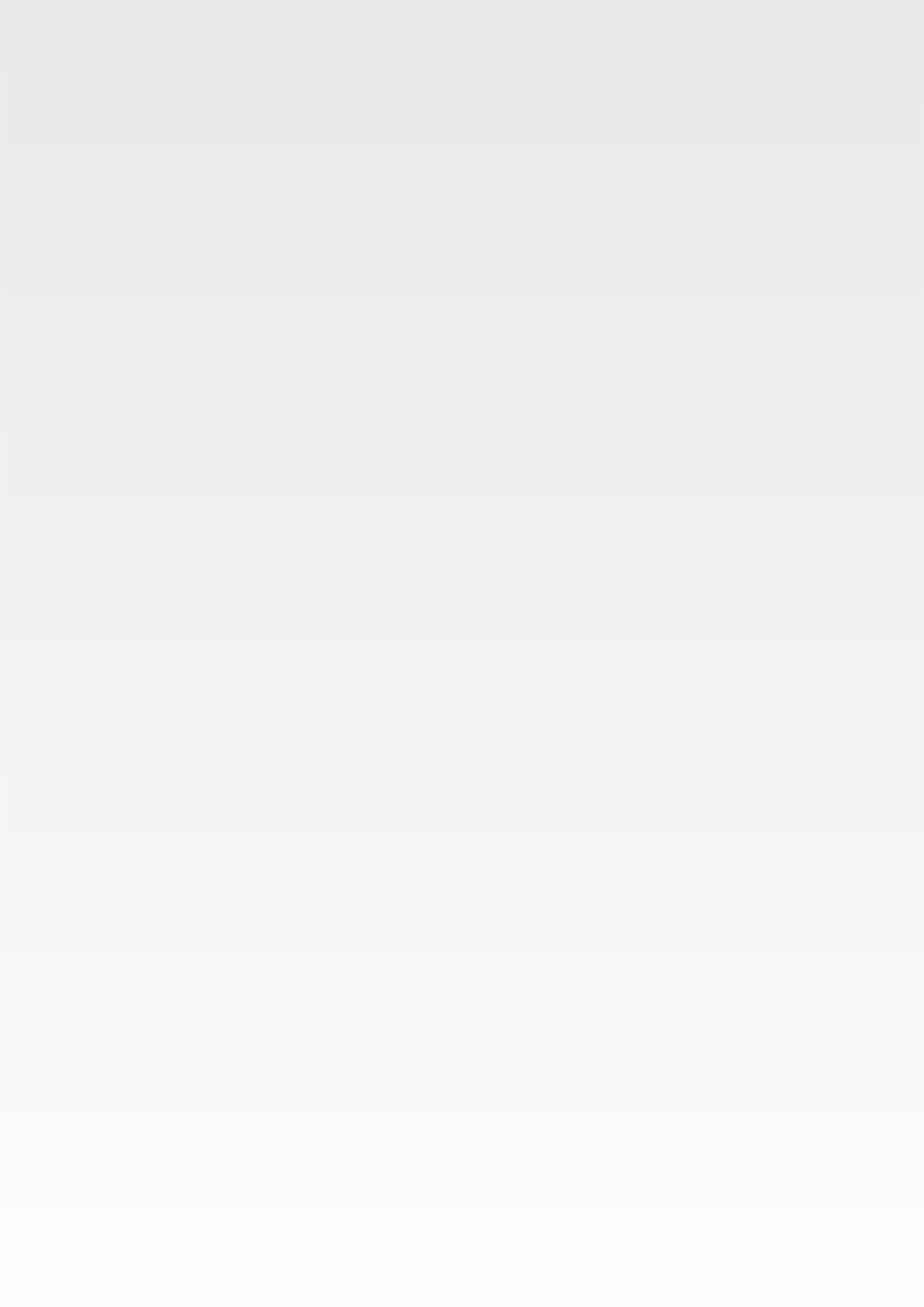 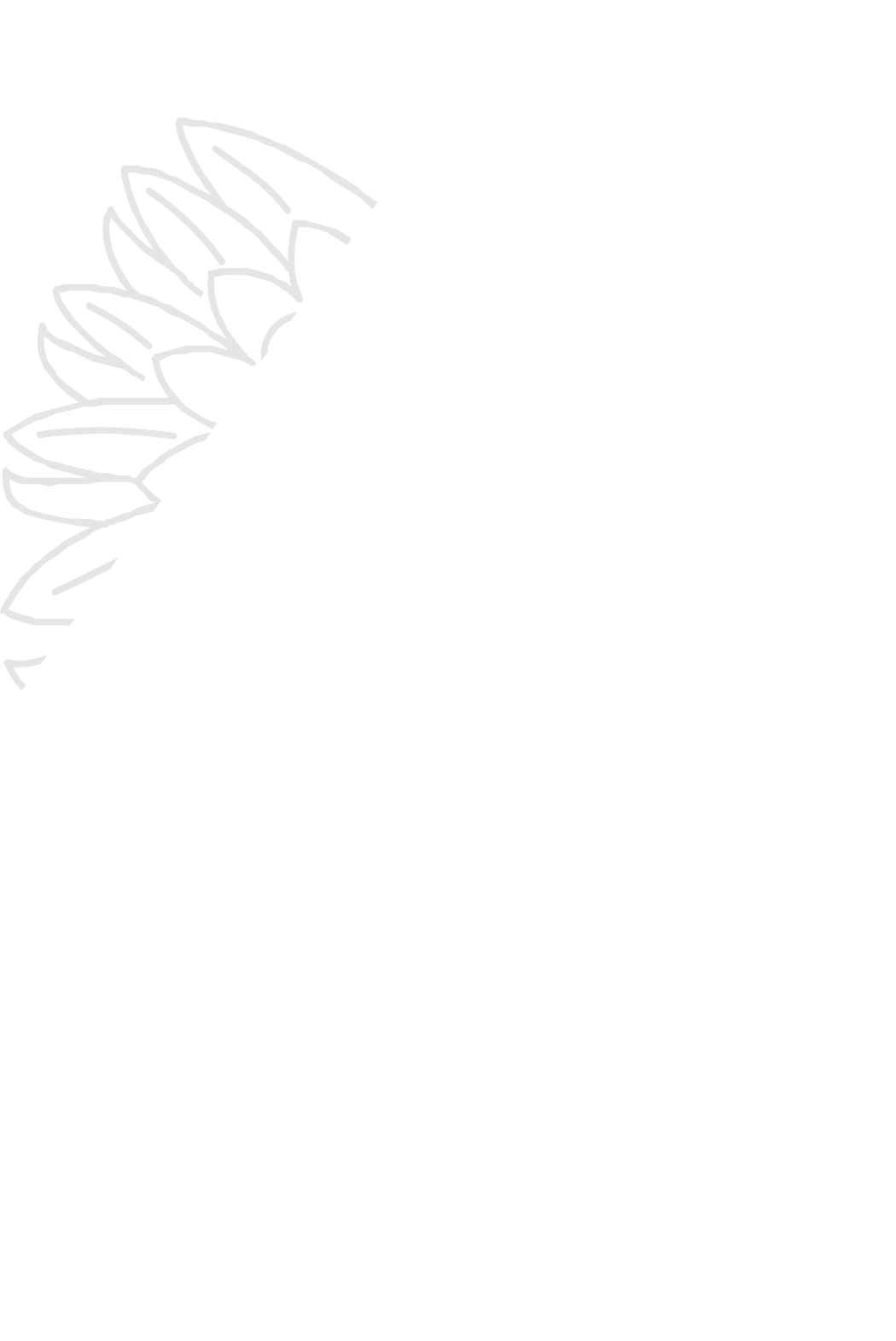 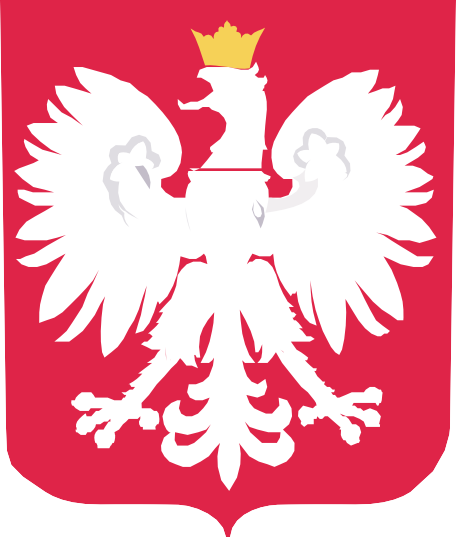 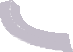 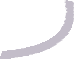 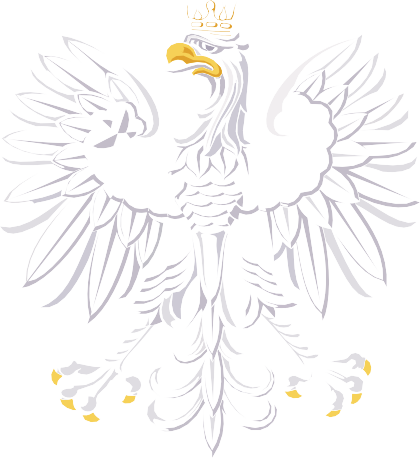 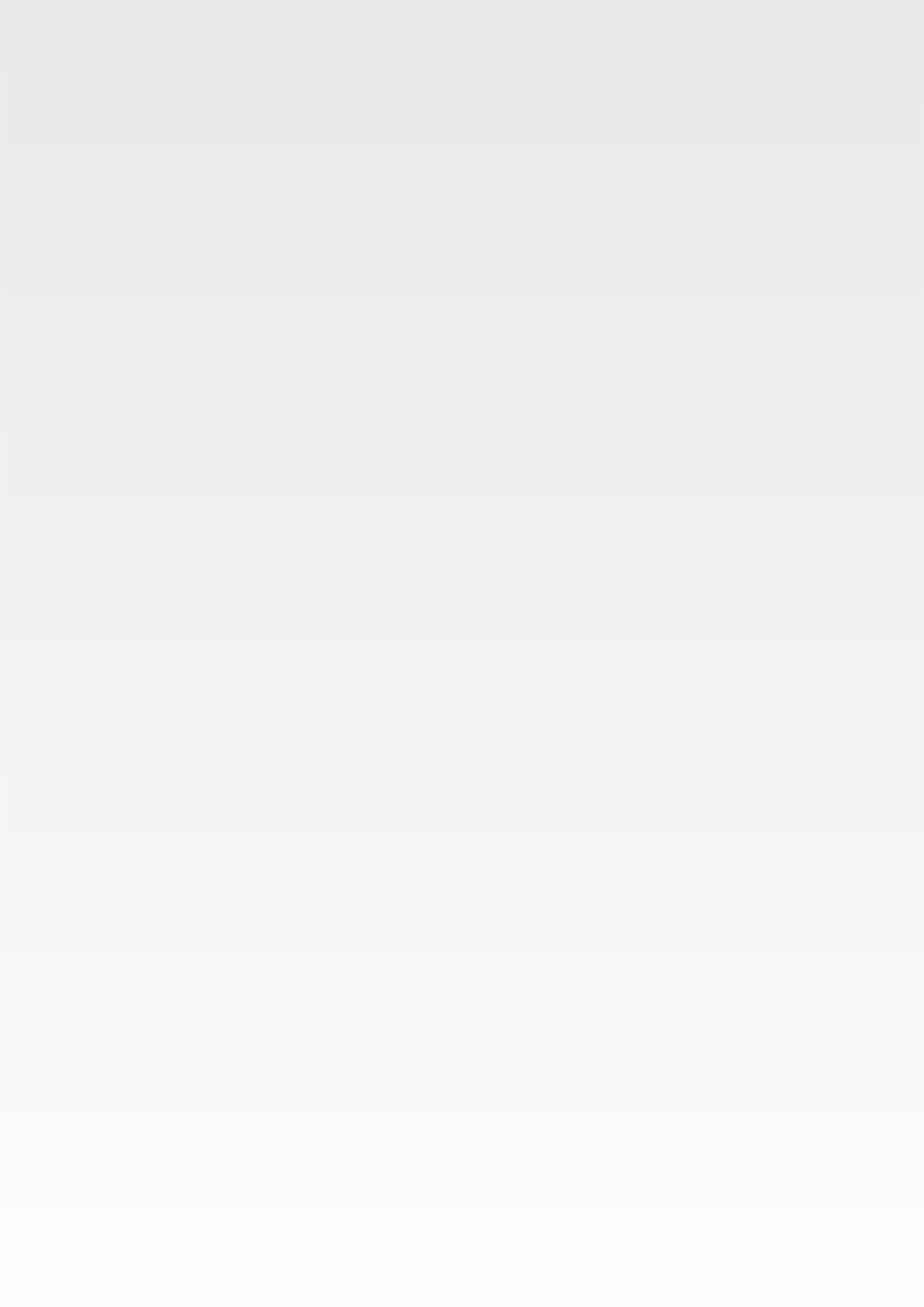 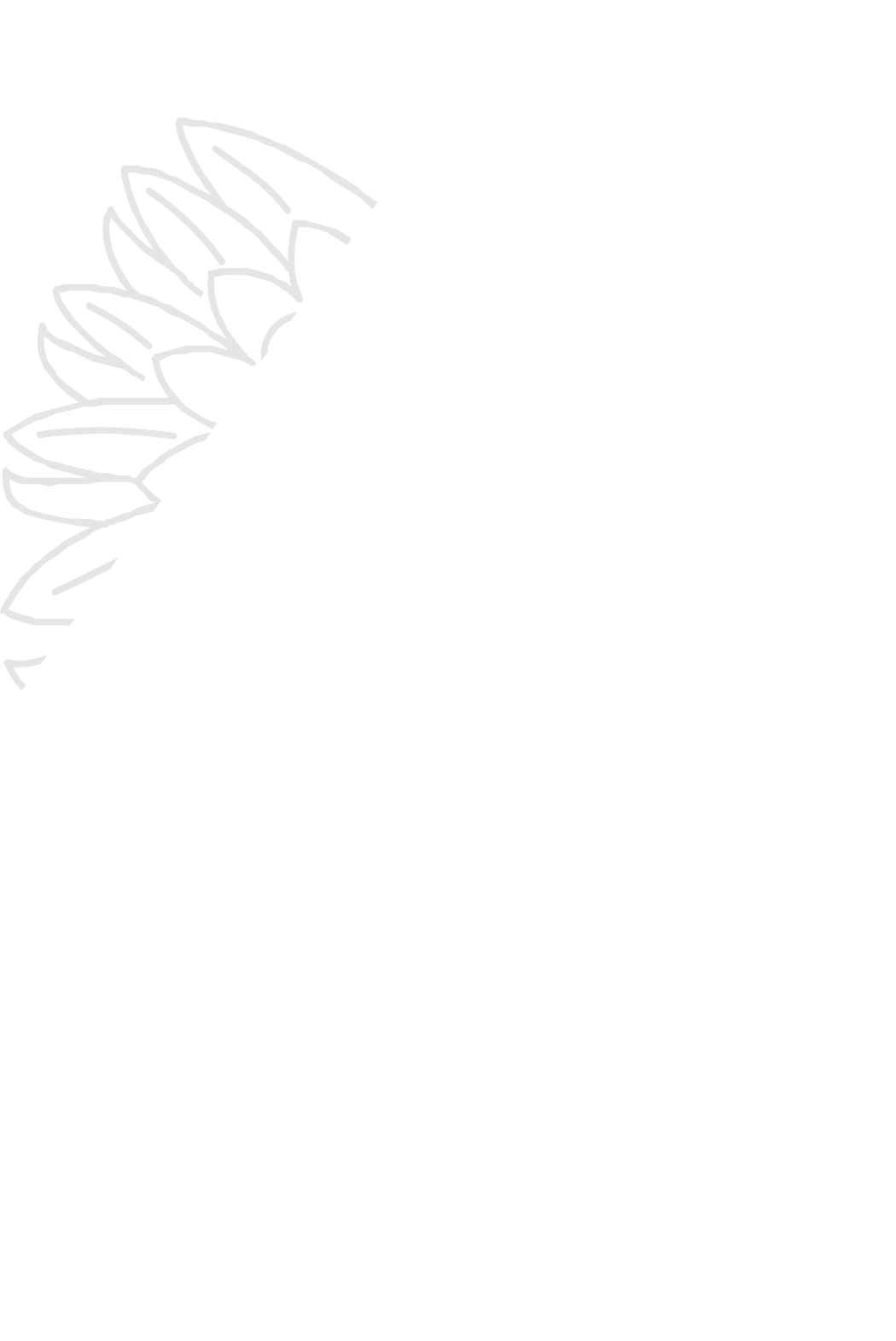 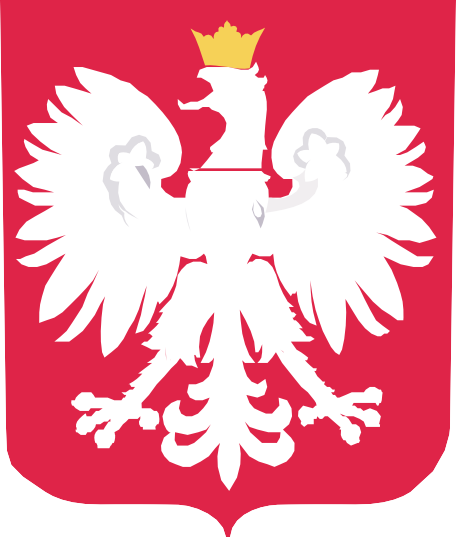 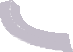 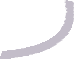 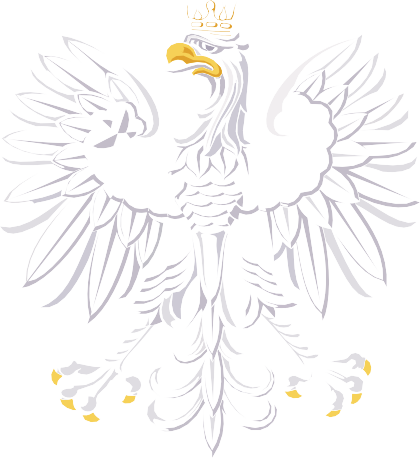                                                           DOFINANSOWANOZE ŚRODKÓWFUNDUSZU SOLIDARNOŚCIOWEGOPROGRAM MRPiPS „OPIEKA WYTCHNIENIOWA” DLA JEDNOSTEK SAMORZĄDU TERYTORIALNEGO- EDYCJA 2024                                  DOFINANSOWANIE215.785,98 złCAŁKOWITA WARTOŚĆ215.785,98 zł